Trường Tiểu học Giang Biên tổ chức Ngày hội đọc sách.Hưởng ứng Ngày Sách và Văn hóa đọc Việt Nam 21/4, Ngày Sách và Bản quyền thế giới 23/4, nhằm phát triển phong trào đọc sách trong cán bộ, giáo viên và học sinh trong trường học, hướng tới một xã hội học tập, một nét đẹp trong đời sống cộng đồng, chiều ngày 14/4/2023, Trường Tiểu học Giang Biên tổ chức Ngày hội đọc sách.          Ngày hội đọc sách là một hoạt động rất cần thiết trong nhà trường nhằm mang đến cho các em học sinh, thầy cô giáo những thông điệp về văn hóa đọc, về giá trị cuộc sống từ nguồn tri thức sách mang lại. Thông qua hoạt động phục vụ sách báo của Thư viện góp phần cung cấp thông tin, phục vụ nhu cầu học tập nâng cao kiến thức, phát triển mạnh mẽ văn hóa đọc cho các em học sinh, tạo thói quen, nhu cầu, kỹ năng đọc và nâng cao trình độ, phát triển tư duy, khả năng sáng tạo, bồi dưỡng nhân cách, tâm hồn, tăng cường ý thức chấp hành pháp luật cũng như hình thành lối sống lành mạnh cho các em học sinh.
          Trong Ngày hội, cuốn hút người xem nhất có lẽ là các gian trưng bày sách. Với hơn 1.500 bản sách gồm nhiều thể loại khác nhau, được trình bày một cách đẹp mắt, khoa học, và đặc biệt là những ý tưởng sáng tạo được khơi nguồn từ sách và việc đọc sách những cuốn sách có nội dung phù hợp đề tài trông rất đẹp mắt và ý nghĩa          Sau phần hoạt động chung, các em học sinh được tự do tham quan và tìm đọc những cuốn sách yêu thích tại các gian trưng bày. Sự tò mò và thích thú khám phá sách của các em là một thành công lớn cho ngày hội.
           “Ngày hội đọc sách” của Trường Tiểu học Giang Biên khép lại nhưng không khí, tinh thần và ý nghĩa của ngày hội đọc mãi đọng lại trong niềm vui của các thầy, cô giáo và các em học sinh. Hy vọng rằng sau Ngày hội đọc sách, mỗi ngày đến trường đều là “ngày hội” để các em tìm được niềm vui trong các trang sách và góp phần nâng cao chất lượng dạy học trong nhà trường.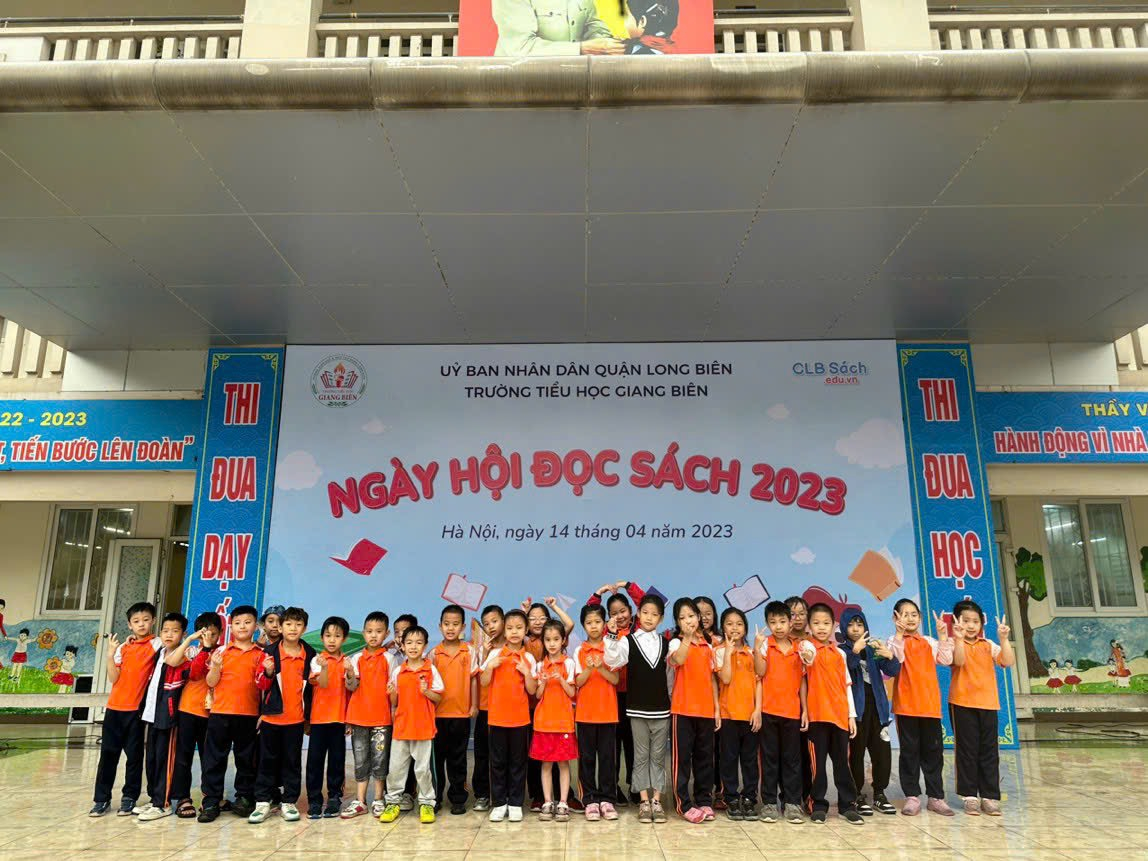 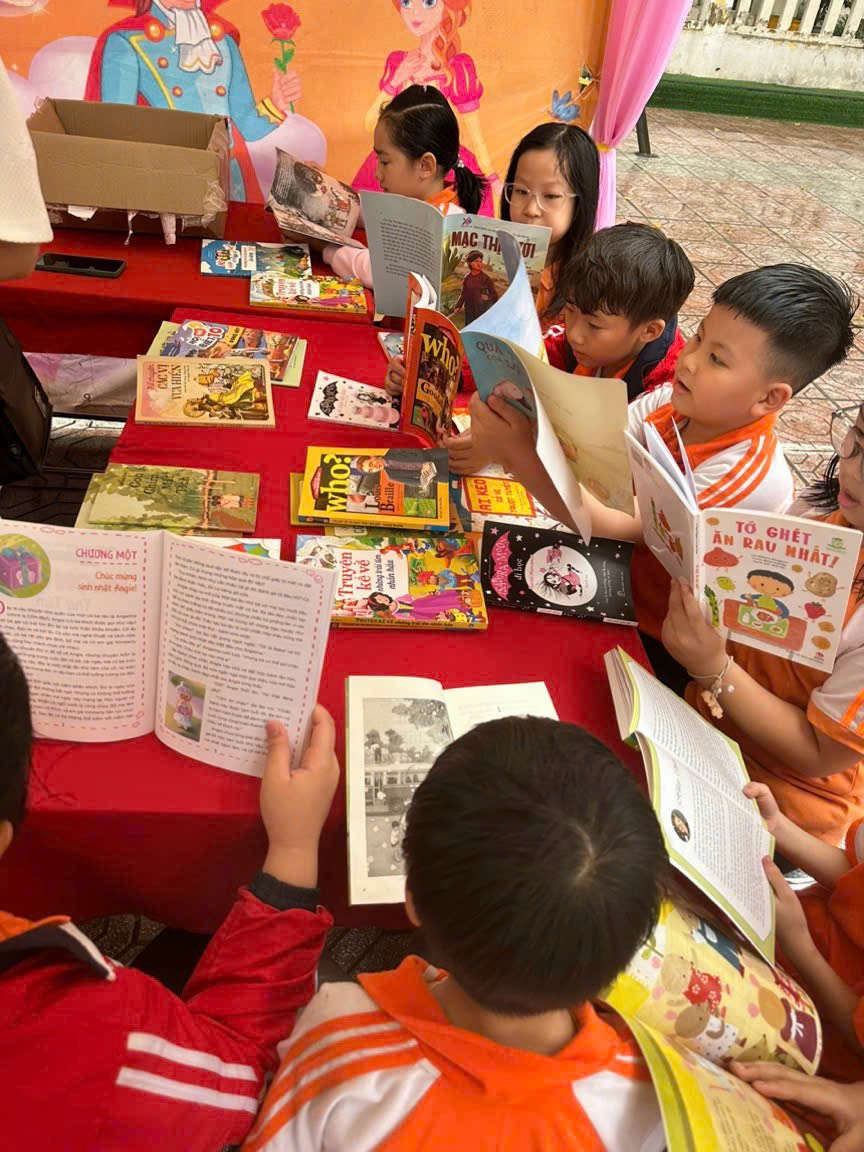 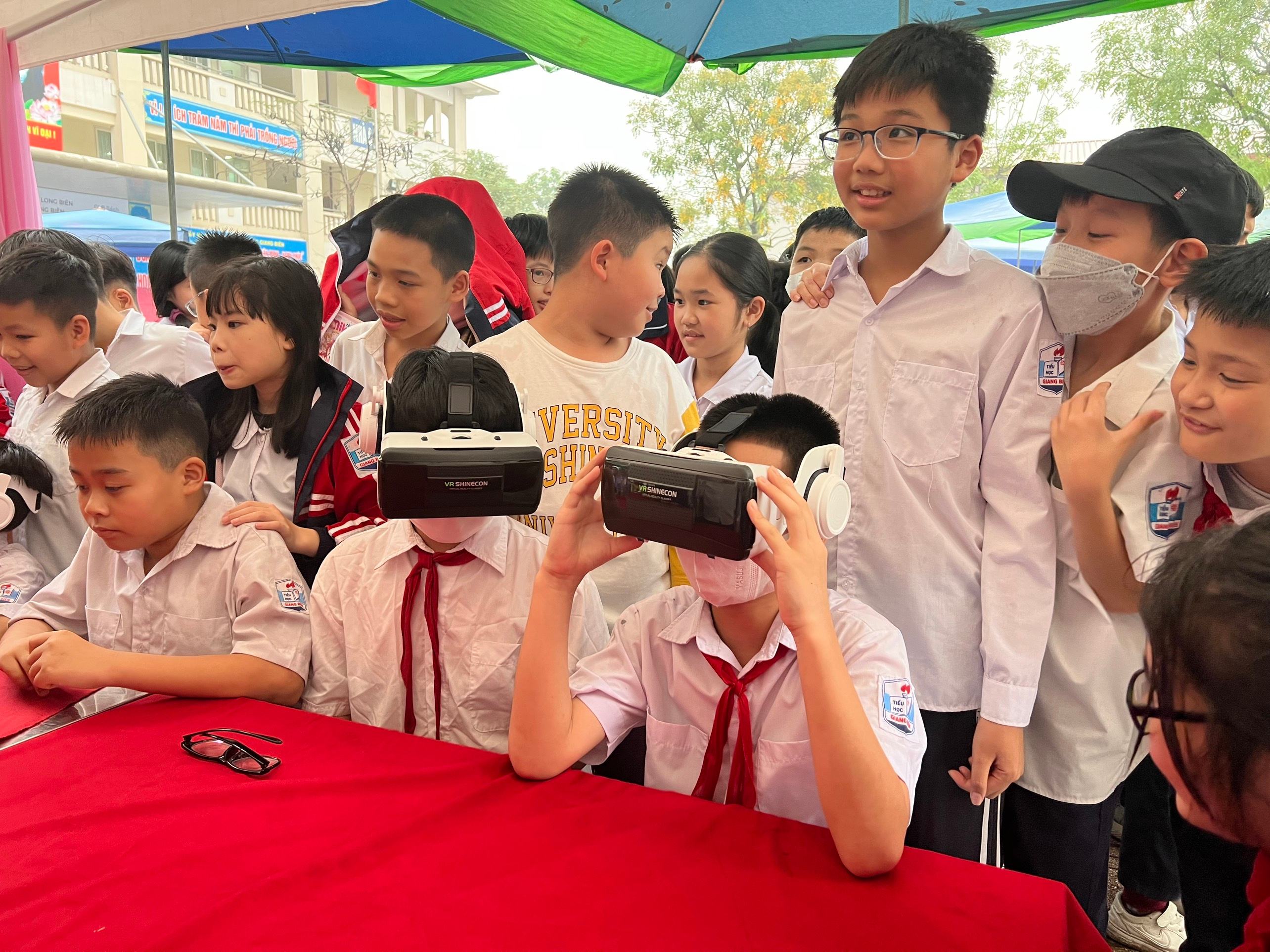 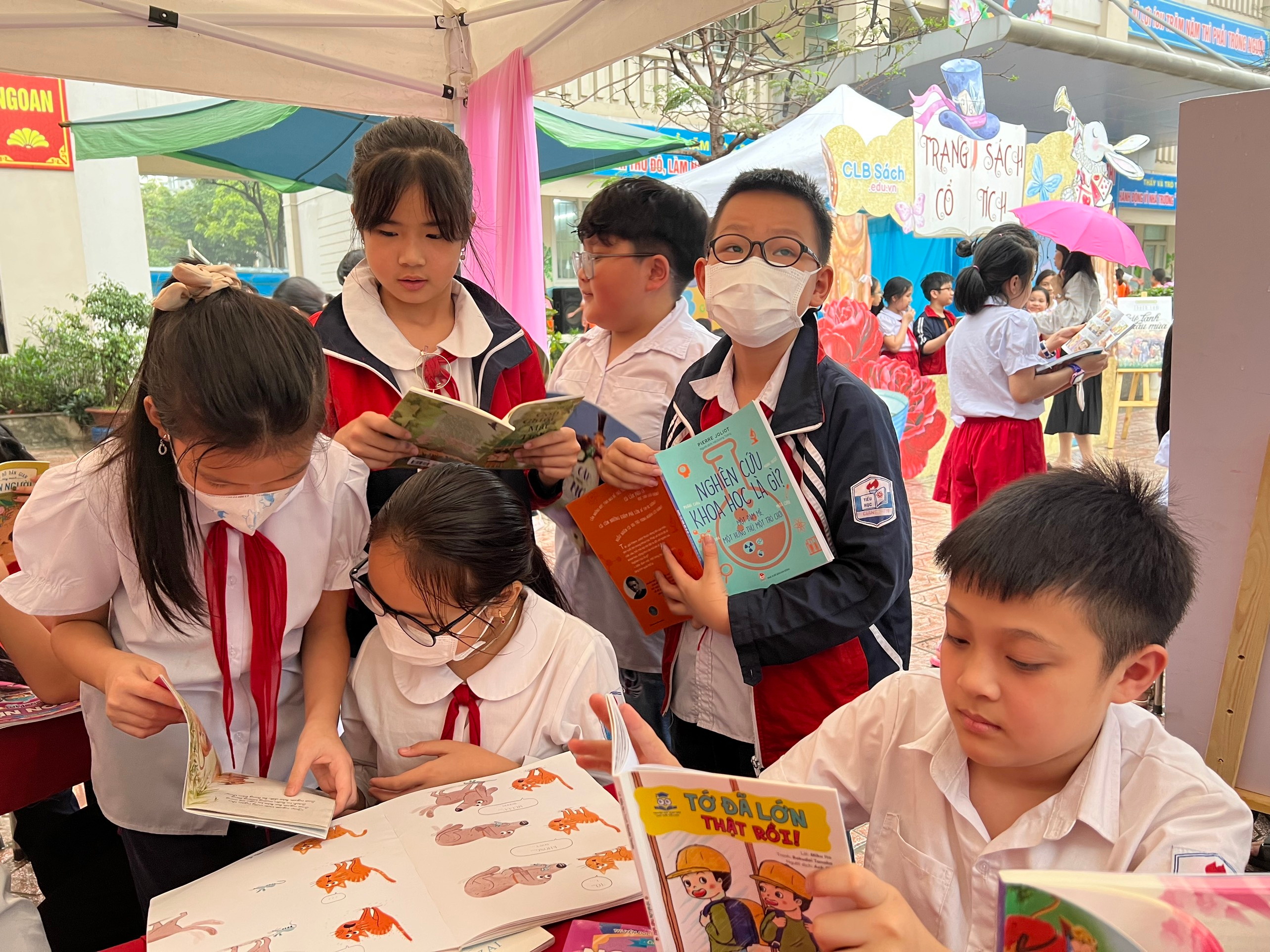 